GUÍA N°4   DE AUTOAPRENDIZAJE DE FILOSOFÍA TERCERO MEDIOPRIMER TRIMESTRENombre ___________________________________________________ Curso III°____ Fecha ____/_____/2020.Introducción:En la clase de hoy, para trabajar el objetivo, analizaremos dos textos filosóficos: Texto 1: Extracto de ¿Qué significa todo esto?, de Thomas Nagel y Texto 2: ¿Qué es filosofar? de José Ortega y Gasset, donde podremos analizar las características del quehacer, origen, sentido y preguntas de la filosofía. En la exposición de la profesara haremos un resumen de la clase anterior y explicaremos este contenido.El primer texto esta sacado de un libro que les fue entregado en el colegio que se llama: ¿Qué significa todo esto? Una brevísima introducción a la filosofía, de Thomas Nagel, el extracto a leer es la parte de la introducción. Puedes leer la lectura, directamente de tu libro si lo tienes y si no lo tienes, puedes leerlo directamente de esta guía. Recuerda que la lectura es sólo la parte de la introducción.Observa el apoyo audiovisual de la profesora en este link:https://youtu.be/A2u9XcjOkus Ejemplos de preguntas que se hace la filosofía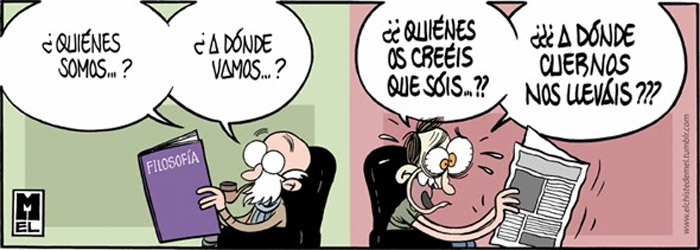 Texto 1: Extracto de ¿Qué significa todo esto?, de Thomas Nagel: […] Con frecuencia, nuestras capacidades analíticas están altamente desarrolladas antes de que hayamos aprendido mucho acerca del mundo y, alrededor de la edad de catorce años, muchas personas empiezan a pensar por sí mismas acerca de problemas filosóficos, acerca de lo que realmente existe, de si podemos saber algo, de si hay algo que sea realmente bueno o malo, de si nuestras vidas tienen significado, de si la muerte es el final. Se ha escrito sobre estos problemas por miles de años, pero la materia prima filosófica proviene directamente del mundo y de nuestra relación con él, no de los escritos del pasado. Esa es la razón por la cual tales problemas surgen una y otra vez en la cabeza de personas que no han leído acerca de ellos […] No discutiré los grandes escritos filosóficos del pasado o el trasfondo cultural de esos escritos. El centro de la filosofía descansa en ciertas cuestiones que la mente humana reflexiva encuentra naturalmente enigmáticas y la mejor manera de empezar el estudio de la filosofía es pensar directamente sobre ellas. Una vez que uno haya hecho eso, se encontrará en una mejor posición para apreciar el trabajo de otros que han tratado de resolver los mismos problemas.  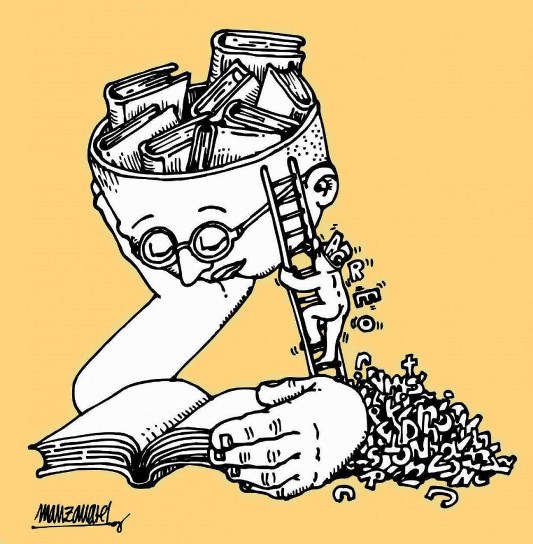 La filosofía es diferente de la ciencia y de las matemáticas. […] El principal interés de la filosofía es analizar y entender ideas muy comunes que usamos todos los días sin pensar sobre ellas. Un historiador podría preguntar qué sucedió en algún momento en el pasado, pero un filósofo preguntará: “¿qué es el tiempo?” Un matemático podría investigar las relaciones entre los números, pero un filósofo se preguntará: “¿qué es un número?” Un físico preguntará de qué están hechos los átomos o qué explica la gravedad, pero un filósofo preguntará cómo podemos saber que hay algo fuera de nuestras mentes. Un psicólogo podría investigar cómo un niño aprende un lenguaje, pero un filósofo preguntará: “¿qué hace que una palabra signifique algo?” Cualquiera puede preguntarse si es bueno entrar a hurtadillas a ver una película sin pagar, pero un filósofo se preguntará: “¿qué hace a una acción buena o mala?” 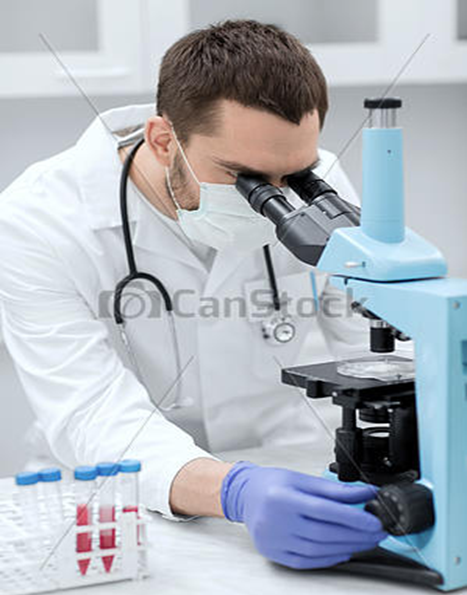 No podríamos arreglárnosla en la vida sin dar por sentado las ideas de tiempo, número, conocimiento, lenguaje, correcto e incorrecto; en filosofía, sin embargo, investigamos precisamente esas cosas. El objetivo es empujar un poco más hondo nuestra comprensión del mundo y de nosotros mismos. Obviamente, esto no es fácil. Entre más básicas son las ideas que uno intenta investigar, son más escasas las herramientas con las que uno tiene que trabajar. No hay mucho que uno pueda asumir o dar por sentado. De este modo, la filosofía es una actividad en cierto grado desconcertante y pocos de sus resultados permanecen sin ser impugnados por largo tiempo.”(Nagel, T. ¿Qué significa todo esto?, Fondo de Cultura Económica, Ciudad de México, 1995, p. 79). Texto 2: ¿Qué es filosofar?, José Ortega y Gasset.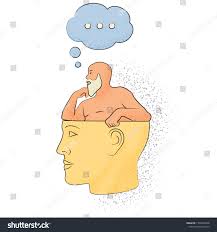 “… Si no es probable el logro de su empeño, la filosofía no sirve de nada, no hay necesidad de ella. Perfectamente; mas, por lo pronto, es un hecho que hay hombres para quienes lo superfluo es lo necesario. Y recordábamos la divina oposición entre Marta utilísima y María superflua. La verdad es que no existe tal definitiva dualidad y que la vida misma, inclusive la vida orgánica o biológica, es, a la postre, incomprensible como utilidad, sólo es explicable como inmenso fenómeno deportivo.Así ese hecho, al fin y al cabo, vital, que es filosofar. ¿Es necesario? ¿No es necesario? Si por necesario se entiende “ser útil” para otra cosa, la filosofía no es, por lo menos primariamente, necesaria. Pero la necesidad de lo útil es sólo relativa, relativa a su fin. La verdadera necesidad es la que el ser siente de ser lo que es –el ave de volar, el pez de nadar y el intelecto de filosofar-. Esta necesidad de ejercitar la función o acto que somos es la más elevada, la más esencial”.(Fragmento y adaptación del capítulo V, del libro ¿Qué es filosofar?, José Ortega y Gasset) Trabajo de ejercitación: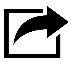 Contesta a  partir del video explicativo de la profesora y complementa con la guía. Trabajo lectura 1: Extracto de ¿Qué significa todo esto?, de Thomas Nagel: 1. ¿El libro está dirigido a qué tipo de lector? ¿Te parece que desde los 14 años es la edad adecuada para entender de filosofía, como lo señala el autor? Justifica tu respuesta.2. ¿Cuál es la materia prima filosófica? Relata un ejemplo, de tu propia vida en que te haya surgido una pregunta filosófica y describe también que reflexión te surgió de la pregunta.3. ¿Cuál es la diferencia que presenta la filosofía con las ciencias y también con las matemáticas? ¿Te parece que la filosofía es menos importante que las ciencias o las matemáticas por no poder dar verdades comprobadas? Justifica tu respuesta.4. ¿Qué preguntas son de tipo filosóficas para el autor? Elabora tres preguntas filosóficas que te harías tu a partir del COVID-19.5. ¿Cuál es el objeto de la filosofía? ¿Te ha ocurrido que una reflexión que te hicieras a partir de una pregunta tipo filosófica, te diera mayor comprensión de lo que te estaba pasando? Explica si te ha ocurrido o no y por qué ha sido así y relata a qué comprensión de tu problema o situación llegaste.Trabajo lectura 2: ¿Qué es filosofar?, José Ortega y Gasset.1. ¿Por qué la filosofía es necesaria y útil para el hombre, según el autor? ¿Te parece a ti que es necesaria la filosofía para el ser humano y por qué?2. ¿A qué se refiere la frase en el texto “la necesidad que siente el ser de ser lo que es”?¡Concentración y Sabiduría! 